БАШҠОРТОСТАН РЕСПУБЛИКАhЫ КРАСНОКАМА РАЙОНЫ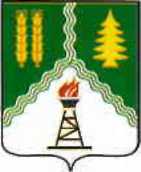  МУНИЦИПАЛЬ РАЙОНЫЯНЫ ҠАЙЫНЛЫКАУЫЛ СОВЕТЫАУЫЛ БИЛӘМӘhЕ СОВЕТЫ452945, Яңы Кайынлык ауылы, Мәктәп урамы, 15 тел.: 8(34759) 7-51-42, факс: 8(34759) 7-51-65 E-mail: upravkainlik@mail.ruРЕСПУБЛИКА БАШКОРТОСТАНМУНИЦИПАЛЬНЫЙ РАЙОН КРАСНОКАМСКИЙ РАЙОНСОВЕТ СЕЛЬСКОГО ПОСЕЛЕНИЯ НОВОКАИНЛЫКОВСКИЙ СЕЛЬСОВЕТ452945, с. Новый Каинлык, ул. Школьная, 15 тел.: 8(34759) 7-51-42, факс: 8(34759) 7-51-65  E-mail: upravkainlik@mail.ru_______________________________________________________________________________________________________________________________        ҠАРАР                                                                                                                  РЕШЕНИЕ«22» ноябрь 2019й.                                                   №16                                            «22»ноября 2019г.О внесении изменений в решение «О бюджете сельского поселения Новокаинлыковский сельсовет муниципального района Краснокамский район РБ на 2019 год и на плановый период 2020 и 2021 годов» от 14.12.2018 года № 191Совет сельского поселения Новокаинлыковский сельсовет муниципального района Краснокамский район Республики Башкортостан:                                                                   Р Е Ш И Л :Внести в решение « О бюджете сельского поселения Новокаинлыковский сельсовет муниципального района Краснокамский район Республики Башкортостан на 2019 и на плановый период 2020, 2021 годов» следующие изменения:Пункт 1 изложить в следующей редакции: «Утвердить основные характеристики  бюджета сельского поселения Новокаинлыковский сельсовет муниципального района Краснокамский район Республики Башкортостан (далее бюджет сельского поселения) на 2019 год:прогнозируемый общий объем доходов бюджета сельского поселения в сумме 10 539 241,31 рублей;общий объем расходов бюджета сельского поселения в сумме                  10 672 700,29 рублей;прогнозируемый дефицит (профицит) бюджета сельского поселения Новокаинлыковский сельсовет муниципального района Краснокамский район Республики Башкортостан в сумме   133 458, 98 рублей.Приложения  3, 4, 5, 6, 7 изложить в новой редакции.Данное решение вступает в силу со дня подписания и подлежит обнародованию в установленном порядке. Глава сельского поселения Новокаинлыковский сельсовет                              З.Р. Каламова